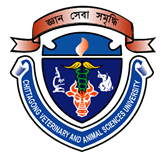 QUALITY COMPARISION AND ACCEPTABILITYOF FRUIT YOGHURT WITHDIFFERENT FRUIT JUICESTanbin SultanaRoll No.: 0116/04Registration No.: 00354Session: 2016-2017The thesis submitted in the partial fulfillment of the requirements for the degree of Masters of Science in Food Processing and EngineeringDepartment of Food Processing and EngineeringFaculty of Food Science and TechnologyChittagong Veterinary and Animal Sciences UniversityChittagong-4225, BangladeshJUNE, 2018AuthorizationI hereby declare that I am the sole author of the thesis.  I also authorize the Chittagong Veterinary and Animal Sciences University (CVASU) to lend this thesis to other institutions or individuals for the purpose of scholarly research. I further authorize the CVASU to reproduce the thesis by photocopying or by other  means,  in  total  or  in  part,  at  the  request  of  other  institutions  or individuals for the purpose of scholarly research.I, the undersigned, and author of this work, declare that the electronic copy of this thesis provided to the CVASU Library, is an accurate copy of the print thesis submitted, within the limits of the technology available.Tanbin SultanaJUNE,2018QUALITY COMPARISION AND ACCEPTABILITY OF FRUIT YOGHURT WITH DIFFERENT FRUIT JUICESTanbin SultanaRoll No.: 0116/04Registration No.: 00354Session: 2016-2017This is to certify that we have examined the above Master’s thesis and have found that is complete and satisfactory in all respects, and that all revisions required by the thesis examination committee have been made……………………………       (Shireen Akther)                                                          Supervisor…………………………………………(Shireen Akther)      Chairman of the Examination CommitteeDepartment of Food Processing and EngineeringFaculty of Food Science and TechnologyChittagong Veterinary and Animal Sciences UniversityKhulshi, Chittagong-4225, BangladeshJUNE 2018AcknowledgementsFirstly, I would like to express my cordial thanks to the Almighty Allah, whoenables me to finish off the research work for the degree of Master of Science (MS) in Food Processing and Engineering under the Department of Food Processing and Engineering, Chittagong Veterinary and Animal Sciences University (CVASU).Secondly, I want to acknowledge my university Chittagong Veterinary and Animal Sciences University (CVASU) for giving me the opportunity and providing such research facilities. I like to give special thanks to my supervisor and Chairman of the Examination Committee Mrs. Shireen Aktherfor her kind approval and her sincere guidance, sympathetic supervision, valuable suggestions, constructive and constant inspiration throughout the entire period of the study to prepare the dissertation successfully.I would also like to acknowledge the support, cooperation and encouragement received during my MS program from other teaching and technical and non-technical staffs of the Department of Food Processing, CVASU.I like to give special thanks to the authority of Poultry Research and Training Center (PRTC) for providing all the lab facilities and other technical staffs of PRTC who supported during bacteriological investigation of samples. I sincerely thank to the Directorate of Research and Extension for giving me a research grant to accomplish my research work.With great pleasure, I would like to express my deepest sense of gratitude, sincere appreciation, profound regards and immense indebtedness to my respected teacher friends and well-wisher for giving me mental support and encouragement during the MS research work.I also expresses  my  heartfelt  respects  and  thanks  to  my beloved  parents  and  husband  for  their understanding,  inspirations,  moral  support,  kindness  and  blessings,  forbearance  and  endless  love  to complete this study.The authorJune, 2018List of abbreviationAbstractThis study was carried out to develop and evaluate physicochemical property, microbial quality and sensory acceptance of fruit yoghurt and plain yoghurt. Fruit yoghurt with three different fruit juice types: strawberry, mango and orange were prepared with different proportions. Each of the fruit juices were added to yoghurt at the rate of 5%, 10%, 15%. Fruit yoghurt and plain samples (no fruit juice added) were analyzed for physicochemical and microbial quality and sensorial acceptance.Quality of the yoghurts was improved due to incorporation of low level of fruit juice. Yoghurts fortified with 10% orange juice was the best in quality among the others. The smell and taste, body and consistency and color and texture of the fruit yoghurts were equally acceptable. 10 and 15% strawberry fruit yoghurt contain more acid and its texture was cracked down in refrigeration temperature. The moisture and acidity content of fruit yoghurts were increased than plain yoghurt because of high content of these in the fruits. The fat, protein content of strawberry and orange fruit yoghurt were decreased than normal plain yoghurt. But the carbohydrates content of fruit yoghurt were increased because fruit contains more sugar than milk. Statistical analysis showed that yoghurt fortified with 10% orange juice was more acceptable than others comparing all quality characteristics. The microbiological quality of the fruit yoghurts was also acceptable because of acid content of the fruits. In case of strawberry yoghurt, fruit juice concentration more than 5% was not suitable for fruit yoghurt because that are highly acidic and curd was cracked down at refrigerated condition. The findings of this research may give an overall idea about manufacturing of fruit yoghurt incorporating different level of fruit juice and appropriate technology of fruit yoghurt preparation.The results of current study confirm that, addition of fruit juice to the yoghurt significantly improved the sensorial acceptability and physicochemical properties of yoghurt.Keywords: Fruit yoghurt, Fruit juices, Acceptability, Microbial quality, Sensory quality, chemical properties.AbbreviationElaboration%Percentage°CDegree centigradeCVASUChittagong Veterinary and Animal Sciences UniversityCFUColony forming unitF.A.OFood and Agricultural OrganizationGmGramHClHydrochloric acidHrsHoursLABLactic acid bacteriaLogLogarithmMgMilligramMlMilliliterNNormalityPRTCPoultry Research and Training CenterSLSISri Lanka Standards InstituteTVCTotal viable CountUSAUnited States of AmericaUSDAUnited States Department of AgricultureWWeightW.H.OWorld Health Organization